Recommended format for filing a complaintI accept that CAF processes the personal data provided in this form for the purpose of addressing the claim presented. *I have read and accept the Privacy Policy.** Required fields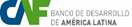 Environmental and Social Grievance Redress Mechanism (ESGRM)Environmental and Social Grievance Redress Mechanism (ESGRM)Environmental and Social Grievance Redress Mechanism (ESGRM)Environmental and Social Grievance Redress Mechanism (ESGRM)Environmental and Social Grievance Redress Mechanism (ESGRM)Environmental and Social Grievance Redress Mechanism (ESGRM)Environmental and Social Grievance Redress Mechanism (ESGRM)Environmental and Social Grievance Redress Mechanism (ESGRM)Environmental and Social Grievance Redress Mechanism (ESGRM)Environmental and Social Grievance Redress Mechanism (ESGRM)Filing a complaintFiling a complaintFiling a complaintFiling a complaintFiling a complaintFiling a complaintFiling a complaintFiling a complaintFiling a complaintFiling a complaintComplainant identificationComplainant identificationComplainant identificationComplainant identificationComplainant identificationComplainant identificationComplainant identificationComplainant identificationComplainant identificationComplainant identificationComplainant identificationComplainant identificationIs a representative filing this complaint on behalf of the complainant?Is a representative filing this complaint on behalf of the complainant?Is a representative filing this complaint on behalf of the complainant?Is a representative filing this complaint on behalf of the complainant?Is a representative filing this complaint on behalf of the complainant?Is a representative filing this complaint on behalf of the complainant?Is a representative filing this complaint on behalf of the complainant?Is a representative filing this complaint on behalf of the complainant?YesNoThe complainant has the right to confidentiality ¿Do you want to waive this right?The complainant has the right to confidentiality ¿Do you want to waive this right?The complainant has the right to confidentiality ¿Do you want to waive this right?The complainant has the right to confidentiality ¿Do you want to waive this right?The complainant has the right to confidentiality ¿Do you want to waive this right?The complainant has the right to confidentiality ¿Do you want to waive this right?The complainant has the right to confidentiality ¿Do you want to waive this right?The complainant has the right to confidentiality ¿Do you want to waive this right?YesNoPlease indicate the name(s) of the person(s), whether representative(s) or direct complainant(s), submitting the complaint.Please indicate the name(s) of the person(s), whether representative(s) or direct complainant(s), submitting the complaint.Please indicate the name(s) of the person(s), whether representative(s) or direct complainant(s), submitting the complaint.Please indicate the name(s) of the person(s), whether representative(s) or direct complainant(s), submitting the complaint.Please indicate the name(s) of the person(s), whether representative(s) or direct complainant(s), submitting the complaint.Please indicate the name(s) of the person(s), whether representative(s) or direct complainant(s), submitting the complaint.Please indicate the name(s) of the person(s), whether representative(s) or direct complainant(s), submitting the complaint.Please indicate the name(s) of the person(s), whether representative(s) or direct complainant(s), submitting the complaint.Please indicate the name(s) of the person(s), whether representative(s) or direct complainant(s), submitting the complaint.Please indicate the name(s) of the person(s), whether representative(s) or direct complainant(s), submitting the complaint.Please indicate the name(s) of the person(s), whether representative(s) or direct complainant(s), submitting the complaint.Please indicate the name(s) of the person(s), whether representative(s) or direct complainant(s), submitting the complaint.NameNameNameNameMailing addressMailing addressPhoneE-mail addressE-mail addressE-mail addressE-mail addressE-mail addressIdentification of the OperationIdentification of the OperationIdentification of the OperationIdentification of the OperationIdentification of the OperationIdentification of the OperationIdentification of the OperationIdentification of the OperationIdentification of the OperationIdentification of the OperationIdentification of the OperationIdentification of the OperationPlease indicate the name of the CAF-financed Operation for which you wish to file a claim.Please indicate the name of the CAF-financed Operation for which you wish to file a claim.Please indicate the name of the CAF-financed Operation for which you wish to file a claim.Please indicate the name of the CAF-financed Operation for which you wish to file a claim.Please indicate the name of the CAF-financed Operation for which you wish to file a claim.Please indicate, as precisely as possible, the location of the Operation (address, city, country).Please indicate, as precisely as possible, the location of the Operation (address, city, country).Please indicate, as precisely as possible, the location of the Operation (address, city, country).Please indicate, as precisely as possible, the location of the Operation (address, city, country).Please indicate, as precisely as possible, the location of the Operation (address, city, country).If known, please indicate the name of the Executing Agency and/or the construction company.If known, please indicate the name of the Executing Agency and/or the construction company.If known, please indicate the name of the Executing Agency and/or the construction company.If known, please indicate the name of the Executing Agency and/or the construction company.If known, please indicate the name of the Executing Agency and/or the construction company.Subject of the complaintSubject of the complaintSubject of the complaintSubject of the complaintSubject of the complaintSubject of the complaintSubject of the complaintSubject of the complaintSubject of the complaintSubject of the complaintSubject of the complaintSubject of the complaintPlease describe how you, those you represent, or the environment have been, or are likely to be, adversely affected by the environmental and social impacts of the Operation.Please describe how you, those you represent, or the environment have been, or are likely to be, adversely affected by the environmental and social impacts of the Operation.Please describe how you, those you represent, or the environment have been, or are likely to be, adversely affected by the environmental and social impacts of the Operation.Please describe how you, those you represent, or the environment have been, or are likely to be, adversely affected by the environmental and social impacts of the Operation.Please describe how you, those you represent, or the environment have been, or are likely to be, adversely affected by the environmental and social impacts of the Operation.What are the results you expect to obtain as an outcome of CAF’s ESGRM process?What are the results you expect to obtain as an outcome of CAF’s ESGRM process?What are the results you expect to obtain as an outcome of CAF’s ESGRM process?What are the results you expect to obtain as an outcome of CAF’s ESGRM process?What are the results you expect to obtain as an outcome of CAF’s ESGRM process?Operation's Complaint and Grievance Mechanism (CGM)Operation's Complaint and Grievance Mechanism (CGM)Operation's Complaint and Grievance Mechanism (CGM)Operation's Complaint and Grievance Mechanism (CGM)Operation's Complaint and Grievance Mechanism (CGM)Operation's Complaint and Grievance Mechanism (CGM)Operation's Complaint and Grievance Mechanism (CGM)Operation's Complaint and Grievance Mechanism (CGM)Operation's Complaint and Grievance Mechanism (CGM)Operation's Complaint and Grievance Mechanism (CGM)Operation's Complaint and Grievance Mechanism (CGM)Operation's Complaint and Grievance Mechanism (CGM)Please describe the efforts and results obtained before the Operation's Complaints and Grievance Mechanism (CGM) and the unresolved aspects of the problem.Please describe the efforts and results obtained before the Operation's Complaints and Grievance Mechanism (CGM) and the unresolved aspects of the problem.Please describe the efforts and results obtained before the Operation's Complaints and Grievance Mechanism (CGM) and the unresolved aspects of the problem.Please describe the efforts and results obtained before the Operation's Complaints and Grievance Mechanism (CGM) and the unresolved aspects of the problem.Please describe the efforts and results obtained before the Operation's Complaints and Grievance Mechanism (CGM) and the unresolved aspects of the problem.Please mention any other relevant aspect or fact that you consider relevant and for which documentary evidence can be provided.Please mention any other relevant aspect or fact that you consider relevant and for which documentary evidence can be provided.Please mention any other relevant aspect or fact that you consider relevant and for which documentary evidence can be provided.Please mention any other relevant aspect or fact that you consider relevant and for which documentary evidence can be provided.Please mention any other relevant aspect or fact that you consider relevant and for which documentary evidence can be provided.Support documentationSupport documentationSupport documentationSupport documentationSupport documentationSupport documentationSupport documentationSupport documentationSupport documentationSupport documentationSupport documentationSupport documentationPlease list below the documentation attached to this complaint in support of your request.Please list below the documentation attached to this complaint in support of your request.Please list below the documentation attached to this complaint in support of your request.Please list below the documentation attached to this complaint in support of your request.Please list below the documentation attached to this complaint in support of your request.Please list below the documentation attached to this complaint in support of your request.Please list below the documentation attached to this complaint in support of your request.Please list below the documentation attached to this complaint in support of your request.Please list below the documentation attached to this complaint in support of your request.Please list below the documentation attached to this complaint in support of your request.Please list below the documentation attached to this complaint in support of your request.Please list below the documentation attached to this complaint in support of your request.No.DateDateName of documentName of documentName of documentName of documentName of documentName of documentName of documentName of documentName of document